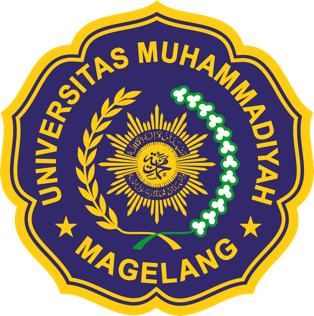 PROPOSAL PENGABDIAN KEPADA MASYARAKAT SKEMA PENDANAAN:PENGABDIAN PADA MASYARAKAT TERPADU (PPMT)JUDUL ……………………………….Pengusul :Dokumen ini merupakan bukti kinerja pemenuhan Sistem Penjaminan Mutu PkM Universitas Muhammadiyah MagelangUNIVERSITAS MUHAMMADIYAH MAGELANGTAHUN 2022HALAMAN PENGESAHAN PROPOSAL PPMTMengesahkanKetua LPPMDr. Retno Rusdjijati, M.KesNIP. 196902151993032001RINGKASAN………………………………………………………………………………………………………………………………………………………………………………………………………………………………………………………………………………………………………………….dst.KATA KUNCIKata kunci 1; Kata kunci 2; ………. dst.PENDAHULUANAnalisis Situasi …………………………………………………………………………………………………………….dst.Profil dan Permasalahan Mitra…………………………………………………………………………………………………………….dst.SOLUSI PERMASALAHANSolusi Permasalahan dan Target yang Diharapkan …………………………………………………………………………………………………………….dst.Luaran Wajib dan Tambahan…………………………………………………………………………………………………………….dst.Hasil Penelitian atau Pembelajaran yang akan Diimplementasikan ke Mitra…………………………………………………………………………………………………………….dst.METODE PELAKSANAANTahapan Pelaksanaan PPMT …………………………………………………………………………………………………………….dst.Partisipasi Mitra…………………………………………………………………………………………………………….dst.Evaluasi dan Keberlanjutan Program…………………………………………………………………………………………………………….dst.Peran dan Tugas Tim PPMT yang Relevan Terhadap Tahapan…………………………………………………………………………………………………………….dst.Ringkasan Kegiatan dan Estimasi Waktu Kegiatan PPMT…………………………………………………………………………………………………………….dst.JADWAL PELAKSANAANTabel….. Jadwal PelaksanaanRANCANGAN BIAYATabel ……. Rancangan Anggaran Belanja PPMTNB: setiap kegiatan pengabdian tidak harus berisi lengkap (bahan, alat, dan transport), boleh hanya 1 atau 2 jenis biaya saja.DAFTAR REFERENSI….dst.….dst.….dst.….dst.LAMPIRAN-LAMPIRANLampiran 1. Gambaran Ipteks Yang Akan Diimplementasikan………………….Lampiran 2. Peta Lokasi Mitra……………………Lampiran 3. Surat Kesediaan MitraLampirkan surat kesediaan mitra yang sudah ditandatangani oleh mitra.Bidang Prioritas Renstra Pengabdian:RENSTRA-02: Pengentasan kemiskinan (contoh)Topik PPMT:02.07: Implementasi pemodelan akses modal bagi masyarakat marginal (contoh)1NamaNIDN ……….Prodi ………2NamaNPM ……….Prodi ………3NamaNPM ……….Prodi ………4NamaNPM ……….Prodi ………5NamaNPM ……….Prodi ………6NamaNPM ……….Prodi ………Standar hasil Standar pelaksanaStandar isiStandar sarana dan prasarana√Standar prosesStandar pengelolaanStandar penilaianStandar pembiayaan1aJudul PPMT:…………..…………..…………..1bBidang RENSTRA:…………..…………..…………..1cTopik RENSTRA:…………..…………..…………..2Ketua pelaksanaKetua pelaksana2aNama lengkap dan gelar:…………..…………..…………..2bURL Sinta:…………..…………..…………..2cJenis kelamin:…………..…………..…………..2dGolongan/Pangkat/NIP/NIS:…………..…………..…………..2eJabatan fungsional:…………..…………..…………..2fFakultas/program studi:…………..…………..…………..3Alamat ketua pelaksanaAlamat ketua pelaksana:…………..…………..…………..4Jumlah anggota pelaksanaJumlah anggota pelaksana:…………..…………..…………..5Nama dan NPM anggota pelaksanaNama dan NPM anggota pelaksana:aNamaNPM5Nama dan NPM anggota pelaksanaNama dan NPM anggota pelaksana:bNamaNPM5Nama dan NPM anggota pelaksanaNama dan NPM anggota pelaksana:cNamaNPM5Nama dan NPM anggota pelaksanaNama dan NPM anggota pelaksana:dNamaNPM5Nama dan NPM anggota pelaksanaNama dan NPM anggota pelaksana:eNamaNPM6Lokasi PPMTLokasi PPMT:…………..…………..…………..7Kerjasama dengan institusi lainKerjasama dengan institusi lainaNama institusi:…………..…………..…………..bAlamat:…………..…………..…………..cTelpon/fak/e-mail:…………..…………..…………..8Lama PPMTLama PPMT:…. bulan…. bulan…. bulan9Biaya yang diperlukanBiaya yang diperlukan:RpRpRpJUMLAHJUMLAH:RpRpRpMengetahui/menyetujuiDekan/Ketua Program Studi(……………………)NIK.Magelang  ,…………….Ketua Pelaksana(…………………….)NIDN.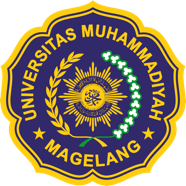   Isian Substansi Proposal lSKEMA PENGABDIAN PADA MASYARAKAT TERPADU (PPMT)Petunjuk: Pengusul hanya diperkenankan mengisi di tempat yang telah disediakan sesuai dengan petunjuk pengisian dan tidak diperkenankan melakukan modifikasi template atau penghapusan di setiap bagian.Ringkasan usulan maksimal 500 kata yang memuat permasalahan, solusi dan target luaran yang akan dicapai sesuai dengan masing-masing skema pengabdian kepada masyarakat. Ringkasan juga memuat uraian secara cermat dan singkat rencana kegiatan yang diusulkan.Kata kunci maksimal 5 kataPendahuluan tidak lebih dari 2000 kata yang berisi analisis situasi dan permasalahan mitra yang akan diselesaikan. Uraian analisis situasi dibuat secara komprehensif agar dapat menggambarkan secara lengkap kondisi mitra. Jelaskan jenis permasalahan prioritas yang akan ditangani dalam program PPMT (minimal dua bidang/aspek kegiatan). Untuk masyarakat produktif secara ekonomi dan calon wirausaha baru meliputi bidang produksi, manajemen usaha dan pemasaran (hulu hilir usaha).  Untuk kelompok masyarakat non produktif (masyarakat umum) maka permasalahannya sesuai dengan kebutuhan kelompok tersebut, seperti peningkatan pelayanan, peningkatan ketentraman masyarakat, memperbaiki/membantu fasilitas layanan dalam segala bidang, seperti bidang sosial, budaya, ekonomi, keamanan, kesehatan, pendidikan, hukum, dan berbagai permasalahan lainnya secara komprehensif. Prioritas permasalahan dibuat secara spesifik. Tujuan kegiatan dan kaitannya dengan Renstra PkM Unimma.Solusi permasalahan maksimum terdiri atas 1500 kata yang berisi uraian semua solusi yang ditawarkan untuk menyelesaikan permasalahan yang dihadapi. Deskripsi lengkap bagian solusi permasalahan memuat hal-hal berikut:Tuliskan semua solusi yang ditawarkan untuk menyelesaikan permasalahan yang dihadapi mitra secara sistematis sesuai dengan prioritas permasalahan. Solusi harus terkait betul dengan permasalahan prioritas mitra. Tuliskan target yang akan dihasilkan dari masing-masing solusi tersebut baik dalam segi produksi maupun manajemen usaha (untuk mitra ekonomi produktif/mengarah ke ekonomi produktif) atau sesuai dengan solusi spesifik atas permasalahan yang dihadapi mitra dari kelompok masyarakat yang tidak produktif secara ekonomi/sosial. Tuliskan luaran wajib dan tambahan.Setiap solusi mempunyai target tersendiri/indikator capaian dan sedapat mungkin terukur atau dapat dikuantitatifkan.Uraian hasil penelitian tim pengusul atau peneliti lain yang berkaitan dengan kegiatan yang akan dilaksanakan, akan memiliki nilai tambah.Metode pelaksanaan maksimal terdiri atas 2000 kata yang menjelaskan tahapan atau langkah-langkah dalam melaksanakan solusi yang ditawarkan untuk mengatasi permasalahan mitra. Deskripsi lengkap bagian metode pelaksanaan untuk mengatasi permasalahan sesuai tahapan berikut.Untuk mitra yang bergerak di bidang ekonomi produktif dan mengarah ke ekonomi produktif, maka metode pelaksanaan kegiatan terkait dengan tahapan pada minimal dua bidang permasalahan yang berbeda yang ditangani pada mitra, seperti:Permasalahan dalam bidang produksi.Permasalahan dalam bidang manajemen.Permasalahan dalam bidang pemasaran, dan lain-lain.Untuk Mitra yang tidak produktif secara ekonomi/sosial, nyatakan tahapan atau langkah-langkah yang ditempuh guna melaksanakan solusi atas permasalahan spesifik yang dihadapi oleh mitra. Pelaksanaan solusi tersebut dibuat secara sistematis yang meliputi layanan kesehatan, pendidikan, keamanan, konflik sosial, kepemilikan lahan, kebutuhan air bersih, buta aksara dan lain-lain.Uraikan bagaimana partisipasi mitra dalam pelaksanaan program.Uraikan bagaimana evaluasi pelaksanaan program dan keberlanjutan program di lapangan setelah kegiatan PPMT selesai dilaksanakan.Uraikan peran dan tugas dari masing-masing anggota tim sesuai dengan kompetensinya (Format lihat Lampiran 3).Jelaskan ringkasan kegiatan dan estimasi pelaksanaan PPMT yang secara jelas menunjukkan bahwa setiap pelaksana berkontribusi minimal 150 jam, yang terdiri dari perencanaan (20-30 jam); pelaksanaan (60-70 jam), dan pelaporan serta tindak lanjut (50-70 jam).Jadwal PPMT disusun dengan mengisi tabel yang menggambarkan urutan pelaksanaan pengabdian dan waktu pelaksanaan.NoNama KegiatanBulanBulanBulanBulanBulanBulanBulanBulanBulanBulanBulanBulanNoNama KegiatanBulan …Bulan …Bulan …Bulan …Bulan …Bulan …Bulan …Bulan …Bulan …Bulan …Bulan …Bulan …NoNama Kegiatan12341234123412dst.Penyusunan anggaran biaya berdasarkan pada metode dan jadwal PPMT. Setiap kegiatan dapat dianggarkan belanja bahan, belanja non operasional, dan biaya perjalanan antara Rp3.000.000-Rp5.000.000. Seluruh biaya yang dikeluarkan ditanggung oleh mahasiswa, kecuali honorarium dosen pendamping dibayar oleh Universitas dan setiap mahasiswa berkontribusi sebesar Rp350.000 ke Universitas untuk pengelolaan PPMT yang meliputi jaket, penerbitan dokumen, administrasi, diseminasi hasil, dan monev. Contoh rencana anggaran PPMT disajikan dalam Tabel sebagai berikut.Kegiatan A: PerencanaanKegiatan A: PerencanaanKegiatan A: PerencanaanKegiatan A: PerencanaanKegiatan A: PerencanaanKegiatan A: PerencanaanJenisPembelanjaanJumlah Jumlah Harga (Rp)Total (Rp)BahanBahan A1BahanBahan A2BahanDstPeralatanPeralatan A1PeralatanPeralatan A2PeralatanDstTransportBiaya transport A1TransportBiaya transport A2TransportDstSub total kegiatan ASub total kegiatan ASub total kegiatan ASub total kegiatan ASub total kegiatan AKegiatan B: PelaksanaanKegiatan B: PelaksanaanKegiatan B: PelaksanaanKegiatan B: PelaksanaanKegiatan B: PelaksanaanKegiatan B: PelaksanaanJenisPembelanjaanJumlah Harga (Rp)Harga (Rp)Total (Rp)BahanBahan B1BahanBahan B2BahanDstPeralatanPeralatan B1PeralatanPeralatan B2PeralatanDstTransportBiaya transport B1TransportBiaya transport B2TransportDstSub-total kegiatan BSub-total kegiatan BSub-total kegiatan BSub-total kegiatan BSub-total kegiatan BKegiatan C: PelaporanKegiatan C: PelaporanKegiatan C: PelaporanKegiatan C: PelaporanKegiatan C: PelaporanKegiatan C: PelaporanKegiatan D: Tindak LanjutKegiatan D: Tindak LanjutKegiatan D: Tindak LanjutKegiatan D: Tindak LanjutKegiatan D: Tindak LanjutKegiatan D: Tindak LanjutTotal usulan biaya (A+B+C+D) = Rp.....................Total usulan biaya (A+B+C+D) = Rp.....................Total usulan biaya (A+B+C+D) = Rp.....................Total usulan biaya (A+B+C+D) = Rp.....................Total usulan biaya (A+B+C+D) = Rp.....................Total usulan biaya (A+B+C+D) = Rp.....................Daftar referensi disusun dan ditulis berdasarkan sistem nomor (Vancouver dan wajib menggunakan aplikasi seperti Mendeley atau Zotero) sesuai dengan urutan pengutipan. Hanya pustaka yang disitasi pada usulan PPMT yang dicantumkan dalam Daftar Pustaka.Gambaran ipteks berisi uraian tentang gambar dan narasi maksimal 500 kata menjelaskan gambaran ipteks yang akan diimplementasikan di mitra sasaran.Peta lokasi mitra sasaran berisikan gambar peta lokasi mitra yang dilengkapi dengan penjelasan jarak mitra sasaran dengan UNIMMA. Gambar peta yang disisipkan dapat berupa file JPG/PNG.